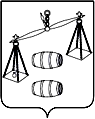                                               ГОРОДСКОЕ ПОСЕЛЕНИЕ«ГОРОД СУХИНИЧИ»Калужская областьГОРОДСКАЯ    ДУМАР Е Ш Е Н И Е     От 07.11.2019г.                                                                                          № 33        О внесении изменений в Решение         Городской Думы ГП «Город Сухиничи»        от 22.11.2016г. № 30 «О земельном налоге» В соответствии с главой 31 Налогового кодекса Российской Федерации, в целях установления на территории ГП "Город Сухиничи" земельного налога, ставок налога, порядка и сроков уплаты налога, авансовых платежей по налогу, налоговых льгот, оснований и порядка их применения, порядка и сроков представления документов, подтверждающих право на уменьшение налоговой базы, руководствуясь Уставом ГП "Город Сухиничи"  Городская Дума ГП "Город Сухиничи", РЕШИЛА:          1.Внести следующие изменения в Решение Городской Думы ГП «Город     Сухиничи» от 22.11.2016  № 30«О земельном налоге»:         1.1. Абзац  1,2  подпункта 1.2 пункта 1 Решения Городской Думы ГП «Город Сухиничи от 22.11.2016 №30 «О земельном налоге» изложить в следующей редакции:« - занятых жилищным фондом и объектами инженерной инфраструктуры жилищно-коммунального комплекса (за исключением доли в праве на земельный участок, приходящейся на объект, не относящийся к жилищному фонду и к объектам инженерной инфраструктуры жилищно-коммунального комплекса) или приобретенных (предоставленных) для жилищного строительства (за исключением земельных участков, приобретенных (предоставленных) для индивидуального жилищного строительства, используемых в предпринимательской деятельности);(в ред. Федеральных законов от 24.07.2007 № 216-ФЗ, от 29.09.2019 № 325-ФЗ)- не используемых в предпринимательской деятельности, приобретенных (предоставленных) для ведения личного подсобного хозяйства, садоводства или огородничества, а также земельных участков общего назначения, предусмотренных Федеральным законом от 29 июля 2017 года № 217-ФЗ "О ведении гражданами садоводства и огородничества для собственных нужд и о внесении изменений в отдельные законодательные акты Российской Федерации; ».         1.2. Пункт 3 Решения Городской Думы ГП «Город Сухиничи от 22.11.2016   №30 «О земельном налоге» изложить в следующей редакции:         « 3. Установить следующий порядок уплаты налога и авансовых платежей по налогу налогоплательщиками-организациями:Налог и авансовые платежи по налогу уплачиваются налогоплательщиками-организациями в бюджет по месту нахождения земельных участков, признаваемых объектом налогообложения в соответствии со статьей 389 Налогового Кодекса Российской Федерации.».          2. Пункт 3.1 Решения Городской Думы ГП «Город Сухиничи от 22.11.2016 №30 «О земельном налоге» считать утратившим силу.         3. Пункт 3.2 Решения Городской Думы ГП «Город Сухиничи от 22.11.2016 №30 «О земельном налоге» считать утратившим силу.         4. Пункт 1.1.Решения  вступает в силу с 01.01.2020 года, но не ранее чем по истечении одного месяца со дня официального опубликования настоящего Решения.          5. Пункты 1.2., 2., 3., Решения  вступают в силу с 01.01.2021 года, но не ранее чем по истечении одного месяца со дня официального опубликования настоящего Решения  и применяются,  начиная с уплаты земельного налога за налоговый период 2020 года.        6.Контроль за исполнением настоящего Решения возложить на администрацию ГП "Город Сухиничи" и комиссию Городской Думы по бюджету, финансам и налогам (Н.И.Чубыкин).Глава города городского поселения«Город Сухиничи»                                                                Т.Ю. Кулабухова